ПРАВИТЕЛЬСТВО СТАВРОПОЛЬСКОГО КРАЯПОСТАНОВЛЕНИЕот 10 сентября 2018 г. N 386-пО КООРДИНАЦИОННОМ СОВЕТЕ ПО РАЗВИТИЮ ДОБРОВОЛЬЧЕСТВА(ВОЛОНТЕРСТВА) И СОЦИАЛЬНО ОРИЕНТИРОВАННЫХ НЕКОММЕРЧЕСКИХОРГАНИЗАЦИЙ В СТАВРОПОЛЬСКОМ КРАЕВ целях развития добровольчества (волонтерства) в Ставропольском крае Правительство Ставропольского края постановляет:1. Образовать координационный совет по развитию добровольчества (волонтерства) и социально ориентированных некоммерческих организаций в Ставропольском крае и утвердить его в прилагаемом составе.(п. 1 в ред. постановления Правительства Ставропольского края от 31.10.2019 N 473-п)2. Утвердить прилагаемое Положение о координационном совете по развитию добровольчества (волонтерства) и социально ориентированных некоммерческих организаций в Ставропольском крае.(п. 2 в ред. постановления Правительства Ставропольского края от 31.10.2019 N 473-п)3. Контроль за выполнением настоящего постановления возложить на заместителя председателя Правительства Ставропольского края, руководителя аппарата Правительства Ставропольского края Гладкова В.В.4. Настоящее постановление вступает в силу со дня его принятия.ГубернаторСтавропольского краяВ.В.ВЛАДИМИРОВУтвержденпостановлениемПравительства Ставропольского краяот 10 сентября 2018 г. N 386-пСОСТАВКООРДИНАЦИОННОГО СОВЕТА ПО РАЗВИТИЮ ДОБРОВОЛЬЧЕСТВА(ВОЛОНТЕРСТВА) И СОЦИАЛЬНО ОРИЕНТИРОВАННЫХ НЕКОММЕРЧЕСКИХОРГАНИЗАЦИЙ В СТАВРОПОЛЬСКОМ КРАЕУтвержденпостановлениемПравительства Ставропольского краяот 10 сентября 2018 г. N 386-пПОЛОЖЕНИЕО КООРДИНАЦИОННОМ СОВЕТЕ ПО РАЗВИТИЮ ДОБРОВОЛЬЧЕСТВА(ВОЛОНТЕРСТВА) И СОЦИАЛЬНО ОРИЕНТИРОВАННЫХ НЕКОММЕРЧЕСКИХОРГАНИЗАЦИЙ В СТАВРОПОЛЬСКОМ КРАЕI. Общие положения1. Координационный совет по развитию добровольчества (волонтерства) и социально ориентированных некоммерческих организаций в Ставропольском крае (далее - координационный совет) является постоянно действующим межведомственным, коллегиальным, совещательным и консультативным органом при Правительстве Ставропольского края, обеспечивающим согласованные действия органов государственной власти Ставропольского края (далее - органы государственной власти края), органов местного самоуправления муниципальных образований Ставропольского края (далее - органы местного самоуправления края), научных и образовательных организаций Ставропольского края (далее - научные и образовательные организации края), направленные на развитие добровольчества (волонтерства) и социально ориентированных некоммерческих организаций в Ставропольском крае.(п. 1 в ред. постановления Правительства Ставропольского края от 31.10.2019 N 473-п)2. Состав координационного совета утверждается Правительством Ставропольского края.3. Координационный совет в своей деятельности руководствуется Конституцией Российской Федерации, федеральными конституционными законами, федеральными законами, иными нормативными правовыми актами Российской Федерации, Уставом (Основным Законом) Ставропольского края, законами Ставропольского края и иными нормативными правовыми актами Ставропольского края, а также настоящим Положением.II. Основные задачи координационного совета4. Основными задачами координационного совета являются:1) содействие развитию добровольчества (волонтерства) и социально ориентированных некоммерческих организаций в Ставропольском крае;2) организация взаимодействия органов государственной власти края, органов местного самоуправления края, научных и образовательных организаций края по вопросам развития добровольчества (волонтерства) и социально ориентированных некоммерческих организаций в Ставропольском крае;3) разработка рекомендаций органам государственной власти края, органам местного самоуправления края об определении основных направлений развития добровольчества (волонтерства) и социально ориентированных некоммерческих организаций в Ставропольском крае.(п. 4 в ред. постановления Правительства Ставропольского края от 31.10.2019 N 473-п)III. Основные функции координационного совета5. Координационный совет в целях реализации возложенных на него основных задач осуществляет следующие основные функции:1) анализирует состояние и пути развития добровольчества (волонтерства) и социально ориентированных некоммерческих организаций в Ставропольском крае;2) разрабатывает предложения для органов государственной власти края, органов местного самоуправления края, научных и образовательных организаций края по приоритетным направлениям развития добровольчества (волонтерства) и социально ориентированных некоммерческих организаций в Ставропольском крае;3) оказывает содействие в организации взаимодействия добровольцев (волонтеров), органов государственной власти края, органов местного самоуправления края, научных и образовательных организаций края по вопросам развития в Ставропольском крае добровольчества (волонтерства), а также в организации взаимодействия социально ориентированных некоммерческих организаций, органов государственной власти края, органов местного самоуправления края, научных и образовательных организаций края по вопросам развития в Ставропольском крае социально ориентированных некоммерческих организаций;4) взаимодействует со средствами массовой информации для более полного и системного информационного освещения деятельности органов государственной власти края по вопросам развития добровольчества (волонтерства) и социально ориентированных некоммерческих организаций в Ставропольском крае.(п. 5 в ред. постановления Правительства Ставропольского края от 31.10.2019 N 473-п)IV. Права координационного совета6. Координационный совет для выполнения возложенных на него основных задач и функций имеет право:1) запрашивать и получать в установленном порядке от органов государственной власти края, органов местного самоуправления края, научных и образовательных организаций края информацию и материалы, необходимые для осуществления деятельности координационного совета;2) направлять предложения и решения координационного совета органам государственной власти края, органам местного самоуправления края, научным и образовательным организациям края с целью выработки согласованных решений по вопросам развития добровольчества (волонтерства) и социально ориентированных некоммерческих организаций в Ставропольском крае;(пп. 2 в ред. постановления Правительства Ставропольского края от 31.10.2019 N 473-п)3) привлекать к участию в своих заседаниях представителей территориальных органов федеральных органов исполнительной власти, органов государственной власти края, органов местного самоуправления края, научных и образовательных организаций края, а также ученых и специалистов;4) создавать для решения возложенных на координационный совет задач рабочие группы из числа членов координационного совета, а также в случае необходимости привлекать в установленном порядке к участию в их работе ученых и специалистов, не входящих в состав координационного совета;5) размещать в средствах массовой информации материалы по вопросам деятельности координационного совета.V. Порядок формирования и организация деятельностикоординационного совета7. В состав координационного совета включаются представители органов государственной власти края, научных и образовательных организаций края, а также могут включаться представители органов местного самоуправления края, общественных и других организаций Ставропольского края.8. В состав координационного совета входят председатель координационного совета, заместитель председателя координационного совета, секретарь координационного совета и члены координационного совета.9. Председатель координационного совета:1) осуществляет общее руководство деятельностью координационного совета;2) утверждает план работы координационного совета;3) созывает заседания координационного совета и определяет дату, время и место их проведения;4) определяет и утверждает повестку заседания координационного совета;5) председательствует на заседании координационного совета;6) дает поручения членам координационного совета;7) подписывает от имени координационного совета все документы, связанные с его деятельностью.10. В случае отсутствия председателя координационного совета полномочия председателя координационного совета осуществляет по его поручению заместитель председателя координационного совета.11. Секретарь координационного совета:1) обеспечивает подготовку материалов к заседанию координационного совета;2) информирует членов координационного совета о дате, месте, времени проведения и повестке заседания координационного совета не позднее чем за 3 рабочих дня до заседания координационного совета, обеспечивает их необходимыми справочными и информационными материалами;3) ведет протокол заседания координационного совета;4) обеспечивает оформление протокола заседания координационного совета;5) рассылает решения координационного совета его членам и заинтересованным организациям;6) осуществляет иные функции.12. Члены координационного совета:1) вносят предложения по плану работы координационного совета, повестке заседания координационного совета;2) информируют секретаря координационного совета о возможности (невозможности) присутствовать на заседании координационного совета;3) участвуют в подготовке материалов к заседаниям координационного совета, а также проектов решений координационного совета.13. Основной формой работы координационного совета являются заседания. Заседания координационного совета проводятся по мере необходимости, но не реже одного раза в полугодие.14. Члены координационного совета участвуют в его работе лично.15. Заседание координационного совета считается правомочным, если на нем присутствуют не менее половины членов координационного совета.16. Решения координационного совета принимаются простым большинством голосов присутствующих на заседании координационного совета членов координационного совета. В случае равного количества голосов присутствующих на заседании координационного совета членов координационного совета голос председательствующего на заседании координационного совета является решающим.17. Решения координационного совета оформляются протоколом, который подписывается председательствующим на заседании координационного совета и секретарем координационного совета.18. Решения координационного совета, принимаемые в соответствии с его компетенцией, носят рекомендательный характер.19. Организационно-техническое обеспечение деятельности координационного совета осуществляет министерство молодежной политики Ставропольского края.(в ред. постановления Правительства Ставропольского края от 05.07.2023 N 419-п)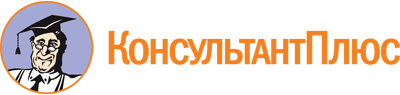 Постановление Правительства Ставропольского края от 10.09.2018 N 386-п
(ред. от 25.09.2023)
"О координационном совете по развитию добровольчества (волонтерства) и социально ориентированных некоммерческих организаций в Ставропольском крае"
(вместе с "Положением о координационном совете по развитию добровольчества (волонтерства) и социально ориентированных некоммерческих организаций в Ставропольском крае")Документ предоставлен КонсультантПлюс

www.consultant.ru

Дата сохранения: 05.12.2023
 Список изменяющих документов(в ред. постановлений Правительства Ставропольского краяот 31.10.2019 N 473-п, от 01.06.2020 N 293-п, от 01.09.2020 N 466-п,от 06.06.2022 N 315-п, от 05.07.2023 N 419-п, от 25.09.2023 N 565-п)Список изменяющих документов(в ред. постановлений Правительства Ставропольского краяот 05.07.2023 N 419-п, от 25.09.2023 N 565-п)ВЛАДИМИРОВВладимир ВладимировичГубернатор Ставропольского края, председатель координационного советаКАЛИНЧЕНКОЛариса Анатольевназаместитель председателя Правительства Ставропольского края - министр финансов Ставропольского края, заместитель председателя координационного советаКОРШУНВячеслав Сергеевичминистр молодежной политики Ставропольского края, секретарь координационного советаЧлены координационного совета:Члены координационного совета:БАЛЮКОВНиколай Николаевичначальник управления по взаимодействию с институтами гражданского общества аппарата Правительства Ставропольского краяБЕСПАЛОВДмитрий Николаевичректор федерального государственного автономного образовательного учреждения высшего образования "Северо-Кавказский федеральный университет" (по согласованию)ГОРБУНОВАлександр Павловичректор федерального государственного бюджетного образовательного учреждения высшего образования "Пятигорский государственный университет" (по согласованию)КОВРЫГАРоман Анатольевичминистр природных ресурсов и охраны окружающей среды Ставропольского краяКОШЕЛЬИван Владимировичзаместитель министра здравоохранения Ставропольского краяЛИХАЧЕВАТатьяна Ивановнаминистр культуры Ставропольского краяМАЖАРОВВиктор Николаевичректор федерального государственного бюджетного образовательного учреждения высшего образования "Ставропольский государственный медицинский университет" Министерства здравоохранения Российской Федерации (по согласованию)МАМОНТОВАЕлена Викторовнаминистр труда и социальной защиты населения Ставропольского краяНОСАлексей Игоревичзаместитель руководителя аппарата Правительства Ставропольского края - начальник управления пресс-службы и информационной политики Губернатора Ставропольского края и Правительства Ставропольского краяОЛЕШКЕВИЧТатьяна Адольфовнаисполняющая обязанности ректора государственного автономного образовательного учреждения высшего образования "Невинномысский государственный гуманитарно-технический институт"ПОГРЕБНАЯОксана Сергеевнаисполняющий обязанности проректора по воспитательной работе и молодежной политике государственного бюджетного образовательного учреждения высшего образования "Ставропольский государственный педагогический институт"ПОЛЮБИНДенис Владимировичминистр экономического развития Ставропольского краяСЕМЕНЯКБорис Викторовичминистр физической культуры и спорта Ставропольского краяСИТНИКОВВладимир Николаевичректор федерального государственного бюджетного образовательного учреждения высшего образования "Ставропольский государственный аграрный университет" (по согласованию)СМАГИНАМария Викторовнаисполняющая обязанности министра образования Ставропольского краяСОТНИКОВАНаталья Николаевнадиректор Ставропольского филиала федерального государственного бюджетного образовательного учреждения высшего образования "Московский педагогический государственный университет" (по согласованию)ШКОНДАЕлена Александровнапервый заместитель министра туризма и оздоровительных курортов Ставропольского краяСписок изменяющих документов(в ред. постановлений Правительства Ставропольского краяот 31.10.2019 N 473-п, от 05.07.2023 N 419-п)